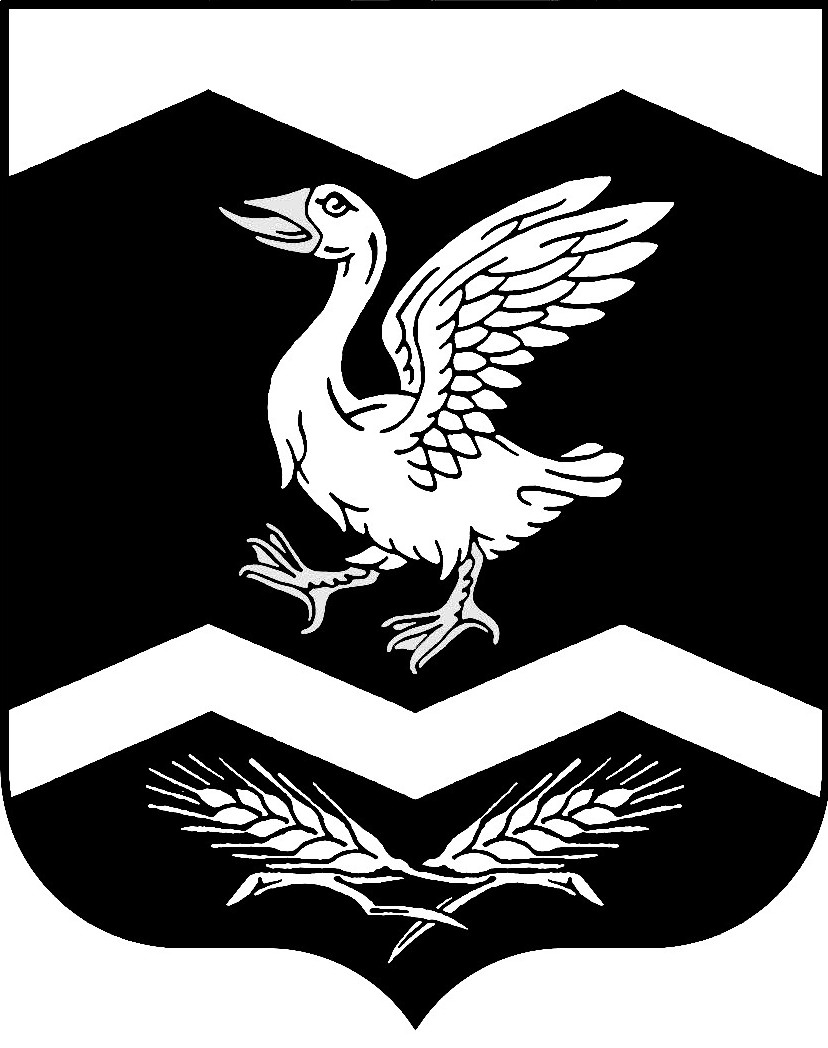 Курганская областьШадринский районКРАСНОМЫЛЬСКАЯ   СЕЛЬСКАЯ  ДУМАРЕШЕНИЕот " 02 " апреля 2019 года			                                                                   № 139с. КрасномыльскоеО внесении измененийв Устав Красномыльского сельсоветаШадринского района Курганской областиВ соответствии со статьей 44 Федерального закона  от 6 октября 2003 года  №131-ФЗ «Об общих принципах организации местного самоуправления в Российской Федерации», статьями 23, 58  Устава Красномыльского сельсовета Шадринского района Курганской области и в целях приведения Устава в соответствие с действующим законодательством Российской Федерации, Красномыльская сельская ДумаРЕШИЛА:1. Внести в Устав Красномыльского сельсовета Шадринского района Курганской области следующие изменения:1.1. в статье 7.1:а) пункт 12 изложить в следующей редакции:«12 участие в организации деятельности по накоплению (в том числе раздельному накоплению) и транспортированию твердых коммунальных отходов;»;б) пункт 17 исключить;1.2. абзац второй пункта 1 статьи 14  изложить в следующей редакции:«Границы территории, на которой осуществляется территориальное общественное самоуправление, устанавливаются по предложению населения, проживающего на соответствующей территории Красномыльской сельской Думой.»;1.3. пункт 3 статьи 15 изложить в следующей редакции:«3. Порядок организации и проведения публичных слушаний  определяется решением Красномыльской сельской Думы.»;1.4. главу III дополнить статьей 16.1 следующего содержания:«Статья 16.1 Сход граждан1. В случаях, предусмотренных Федеральным законом от 6 октября 2003 года №131-ФЗ «Об общих принципах организации местного самоуправления в Российской Федерации», сход граждан может проводиться:1) в населенном пункте по вопросу изменения границ Красномыльского сельсовета, в состав которого входит указанный населенный пункт, влекущего отнесение территории указанного населенного пункта к территории другого поселения (муниципального района);2) в населенном пункте, входящем в состав Красномыльского сельсовета, по вопросу введения и использования средств самообложения граждан на территории данного населенного пункта;3) в населенном пункте, входящем в состав Красномыльского сельсовета, по вопросу выдвижения кандидатуры старосты сельского населенного пункта, а также по вопросу досрочного прекращения полномочий старосты сельского населенного пункта;2. В сельском населенном пункте, входящем в состав Красномыльского сельсовета, сход граждан также может проводиться в целях выдвижения кандидатур в состав конкурсной комиссии при проведении конкурса на замещение должности муниципальной службы в случаях, предусмотренных законодательством Российской Федерации о муниципальной службе.3. Сход граждан, предусмотренный настоящей статьей, правомочен при участии в нем более половины обладающих избирательным правом жителей населенного пункта, входящего в состав Красномыльского сельсовета. Решение такого схода граждан считается принятым, если за него проголосовало более половины участников схода граждан.»;1.5.  статью 18.1 изложить в следующей редакции:«Статья 18.1 Староста населенного пункта Красномыльского сельсовета1.  Для организации взаимодействия органов местного самоуправления и жителей сельского населенного пункта при решении вопросов местного значения в сельском населенном пункте, расположенном в Красномыльском сельсовете, может назначаться староста сельского населенного пункта.2. Староста населенного пункта назначается представительным органом Красномыльского сельсовета, в состав которого входит данный сельский населенный пункт сроком на пять лет, по представлению схода граждан сельского населенного пункта из числа лиц, проживающих на территории данного сельского населенного пункта и обладающих активным избирательным правом.3. Положение о старостах в населенных пунктах Красномыльского сельсовета утверждается Красномыльской сельской Думой.»;1.6.  главу III дополнить статьей 19.1 следующего содержания:«Статья 19.1 Содержание правил благоустройства территории Красномыльского сельсовета1. Правила благоустройства территории Красномыльского сельсовета утверждаются Красномыльской сельской Думой.2. Правила благоустройства территории Красномыльского сельсовета регулируют вопросы:1) содержания территории общего пользования и порядка пользования такими территориями;2) внешнего вида фасадов и ограждающих конструкций зданий, строений, сооружений;3) проектирования, размещения, содержания и восстановления элементов благоустройства, в том числе после проведения земляных работ;4) организация освещения территории Красномыльского сельсовета, включая архитектурную подсветку зданий, строений, сооружений;5) организации озеленения территории Красномыльского сельсовета, включая порядок создания, содержания, восстановления и охраны расположенных в границах населенных пунктов газонов, цветников и иных территорий, занятых травянистыми растениями;6) размещения информации на территории Красномыльского сельсовета, в том числе установки указателей с наименованиями улиц и номерами домов, вывесок;7) размещения и содержания детских и спортивных площадок, площадок для выгула животных, парковок (парковочных мест), малых архитектурных форм;8) организации пешеходных коммуникаций, в том числе тротуаров, аллей, дорожек, тропинок;9) обустройства территории Красномыльского сельсовета в целях обеспечения беспрепятственного передвижения по указанной территории инвалидов и других маломобильных групп населения;10) уборки территории Красномыльского сельсовета, в том числе в зимний период;11) организации стоков ливневых вод;12) порядка проведения земляных работ;13) участия, в том числе финансового, собственников и (или) иных законных владельцев зданий, строений, сооружений, земельных участков (за исключением собственников и (или) иных законных владельцев помещений в многоквартирных домах, земельные участки под которыми не образованы или образованы по границам таких домов) в содержании прилегающих территорий;14) определения границ прилегающих территорий в соответствии с порядком, установленным законом субъекта Российской Федерации;15) праздничного оформления территории Красномыльского сельсовета;16) порядка участия граждан и организаций в реализации мероприятий по благоустройству территории Красномыльского сельсовета;17)  осуществление контроля за соблюдением правил благоустройства территории Красномыльского сельсовета.»;1.7. подпункт 2 пункта 4 статьи 25 изложить в следующей редакции:«2) заниматься предпринимательской деятельностью лично или через доверенных лиц, участвовать в управлении коммерческой организацией или в управлении некоммерческой организацией (за исключением участия в управлении совета муниципальных образований субъекта Российской Федерации, иных объединений муниципальных образований, политической партией, профсоюзом, зарегистрированным в установленном порядке, участия в съезде (конференции) или общем собрании иной общественной организации, жилищного, жилищно-строительного, гаражного кооперативов, товарищества собственников недвижимости), кроме участия на безвозмездной основе в деятельности коллегиального органа организации на основании акта Президента Российской Федерации или Правительства Российской Федерации; представления на безвозмездной основе интересов муниципального образования в органах управления и ревизионной комиссии организации, учредителем (акционером, участником) которой является муниципальное образование, в соответствии с муниципальными правовыми актами, определяющими порядок осуществления от имени муниципального образования полномочий учредителя организации или управления находящимися в муниципальной собственности акциями (долями участия в уставном капитале); иных случаев, предусмотренных федеральными законами;»;1.8. пункт 1 статьи 29 изложить в следующей редакции:«1. Организацию деятельности Красномыльской сельской Думы осуществляет Председатель Красномыльской сельской  Думы.Председатель Красномыльской сельской Думы работает на непостоянной основе.»;1.9. подпункт 2 пункта 8 статьи 34 изложить в следующей редакции:«2) заниматься предпринимательской деятельностью лично или через доверенных лиц, участвовать в управлении коммерческой организацией или в управлении некоммерческой организацией (за исключением участия в управлении совета муниципальных образований субъекта Российской Федерации, иных объединений муниципальных образований, политической партией, профсоюзом, зарегистрированным в установленном порядке, участия в съезде (конференции) или общем собрании иной общественной организации, жилищного, жилищно-строительного, гаражного кооперативов, товарищества собственников недвижимости), кроме участия на безвозмездной основе в деятельности коллегиального органа организации на основании акта Президента Российской Федерации или Правительства Российской Федерации; представления на безвозмездной основе интересов муниципального образования в органах управления и ревизионной комиссии организации, учредителем (акционером, участником) которой является муниципальное образование, в соответствии с муниципальными правовыми актами, определяющими порядок осуществления от имени муниципального образования полномочий учредителя организации или управления находящимися в муниципальной собственности акциями (долями участия в уставном капитале); иных случаев, предусмотренных федеральными законами;»;1.10.  пункт 2 статьи 43 признать утратившим силу.2. Данное решение вступает в силу со дня его обнародования после государственной регистрации в территориальном органе уполномоченного федерального органа исполнительной власти в сфере регистрации уставов муниципальных образований, за исключением положений, для которых настоящим пунктом установлен иной срок: пункт 1.8 применяется после истечения срока полномочий Красномыльской сельской Думы, принявшей указанное решение.Глава Красномыльского сельсовета                                                       Г. А. Стародумова